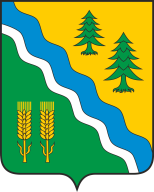 АДМИНИСТРАЦИЯ КРИВОШЕИНСКОГО РАЙОНА ПОСТАНОВЛЕНИЕ28.11.2022                                                                                                                                  № 821с. КривошеиноТомской областиО внесении изменений в постановление Администрации Кривошеинского района от 28.07.2022 № 546 «Об утверждении Административного регламента предоставления муниципальной услуги «Выдача разрешения на установку и эксплуатацию рекламных конструкций на соответствующей территории, аннулирование такого разрешения» на территории муниципального образования Кривошеинский район Томской областиВ целях приведения нормативного правового акта в соответствие с законодательством ПОСТАНОВЛЯЮ:1. Внести в приложение к постановлению Администрации Кривошеинского района от 28.07.2022 № 546 «Об утверждении Административного регламента предоставления муниципальной услуги «Выдача разрешения на установку и эксплуатацию рекламных конструкций на соответствующей территории, аннулирование такого разрешения» на территории муниципального образования Кривошеинский район Томской области» (далее – Приложение) следующие изменения:1) в пунктах 1.1. и  2.1. Приложения после слов «аннулирование такого разрешения» добавить слова «на территории муниципального образования Кривошеинский район Томской области»;2) пункт в разделе 2 Приложения, устанавливающий срок предоставления муниципальной услуги, пронумеровать и считать пунктом 2.5.1.;3) в пункте 2.10. Приложения добавить подпункт 4) следующего содержания:«4) предоставления на бумажном носителе документов и информации, электронные образы которых ранее были заверены в соответствии с пунктом 7.2 части 1 статьи 16 Федерального закона от 27.07.2010 N 210-ФЗ "Об организации предоставления государственных и муниципальных услуг", за исключением случаев, если нанесение отметок на такие документы либо их изъятие является необходимым условием предоставления муниципальной услуги, и иных случаев, установленных федеральными законами.»;4) в подпункте 1) пункта 3.3. Приложения слово «пунктах» заменить словом «пункте»;5) пункт 5.1. Приложения изложить в новой редакции:«5.1. Заявитель имеет право на обжалование решения и (или) действий (бездействия) органа, предоставляющего муниципальную услугу, МФЦ, организаций, предусмотренных частью 1.1 статьи 16 Федерального закона 27 июля2010 года N 210-ФЗ "Об организации предоставления государственных и муниципальных услуг", а также их должностных лиц, муниципальных служащих, работников в досудебном (внесудебном) порядке.»;6) в пункте 3.1. Приложения добавить абзац в следующей редакции:«Блок-схема последовательности действий при предоставлении муниципальной услуги представлена в Приложении 8 к административному регламенту.»;7) в приложении №3 к Приложению слова «уполномоченного органа исполнительной власти субъекта Российской Федерации» исключить;8) в пункте раздела 2 Приложения, устанавливающий срок предоставления муниципальной услуги,  слова «7 рабочих дней» заменить словами «30 календарных дней»;9) в разделе 3 приложения №7 к Административному регламенту слова «2 рабочих дня» заменить словами «25 календарных дней»;10) раздел 4 Приложения изложить в новой редакции:«4. Формы контроля за исполнением административного регламентаПорядок осуществления текущего контроля за соблюдением и исполнением ответственными должностными лицами положений регламента и иных нормативных правовых актов, устанавливающих требования к предоставлению муниципальной услуги, а также принятием ими решений	4.1. Текущий контроль за соблюдением и исполнением настоящего Административного регламента, иных нормативных правовых актов, устанавливающих требования к предоставлению муниципальной услуги, осуществляется на постоянной основе должностными лицами Уполномоченного органа, уполномоченными на предоставление муниципальной услуги.Для текущего контроля используются сведения служебной корреспонденции, устная и письменная информация специалистов и должностных лиц Уполномоченного органа.Текущий контроль осуществляется путем проведения проверок: решений о предоставлении (об отказе в предоставлении) муниципальной услуги;выявления и устранения нарушений прав граждан;рассмотрения, принятия решений и подготовки ответов на обращения граждан, содержащие жалобы на решения, действия (бездействие) должностных лиц.Порядок и периодичность осуществления плановых и внеплановых проверок полноты и качества исполнения административного регламента, в том числе порядок и формы контроля за полнотой и качеством исполнения административного регламента4.2. Контроль за полнотой и качеством исполнения административного регламента включает в себя проведение плановых и внеплановых проверок.4.3. Плановые проверки осуществляются на основании годовых планов работы Уполномоченного органа, утверждаемых руководителем Уполномоченного органа. При плановой проверке полноты и качества исполнения административного регламента контролю подлежат:соблюдение сроков предоставления муниципальной услуги; соблюдение положений настоящего Административного регламента; правильность и обоснованность принятого решения об отказе в предоставлении муниципальной услуги.Основанием для проведения внеплановых проверок являются: получение от государственных органов, органов местного самоуправления информации о предполагаемых или выявленных нарушениях нормативных правовых актов Российской Федерации и нормативных правовых актов органов местного самоуправления муниципального образования Кривошеинский район Томской области;обращения граждан и юридических лиц на нарушения законодательства, в том числе на качество предоставления муниципальной услуги.Ответственность должностных лиц за решения и действия (бездействие), принимаемые (осуществляемые) ими в ходе предоставления муниципальной услугиПо результатам проведенных проверок в случае выявления нарушений положений настоящего Административного регламента, нормативных правовых актов органов местного самоуправления осуществляется привлечение виновных лиц к ответственности в соответствии с законодательством Российской Федерации.Персональная ответственность должностных лиц за правильность и своевременность принятия решения о предоставлении (об отказе в предоставлении) муниципальной услуги закрепляется в их должностных инструкциях в соответствии с требованиями законодательства.Требования к порядку и формам контроля за исполнением административного регламента, в том числе со стороны граждан, их объединений и организацийГраждане, их объединения и организации имеют право осуществлять контроль за исполнением административного регламента путем получения информации о ходе предоставления муниципальной услуги, в том числе о сроках завершения административных процедур (действий).Граждане, их объединения и организации также имеют право:направлять замечания и предложения по улучшению доступности и качества предоставления муниципальной услуги;вносить предложения о мерах по устранению нарушений настоящего Административного регламента.Должностные лица Уполномоченного органа принимают меры к прекращению допущенных нарушений, устраняют причины и условия, способствующие совершению нарушений.Информация о результатах рассмотрения замечаний и предложений граждан, их объединений и организаций доводится до сведения лиц, направивших эти замечания и предложения.».2. Разместить настоящее постановление на  официальном сайте муниципального образования Кривошеинский район Томской области в информационно - телекоммуникационной сети «Интернет», опубликовать в газете «Районные вести».3. Настоящее постановление вступает в силу с даты его официального опубликования.4. Контроль за исполнением настоящего постановления возложить на заместителя Главы Кривошеинского района по социально - экономическим вопросам.Глава Кривошеинского района                                                                                А.Н. КоломинПетроченко Александр Леонидович(838251) 21427Управделами, Экономический отдел, прокуратура, редакция, Караваева Е.А.